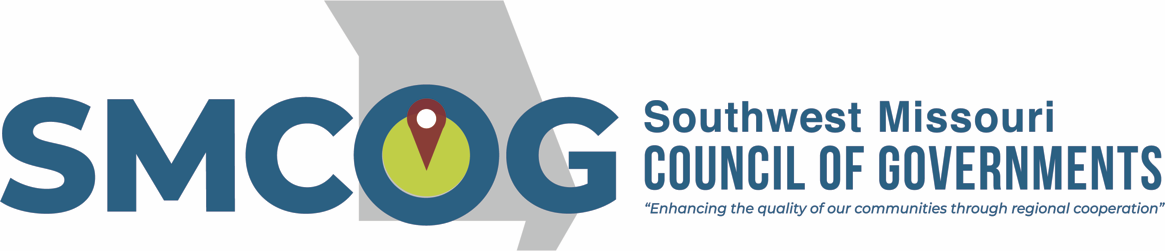 Southwest Missouri Council of GovernmentsExecutive Committee MeetingTuesday, November 14, 20233:00 p.m.Alumni Center 2nd Floor Conference Room
300 S. Jefferson Ave., Springfield, MOMEETING AGENDAApproval of November 14, 2023 AgendaApproval of October 10, 2023 MinutesProgram/Project UpdatesAdjournThis meeting is open to the public in accordance with Missouri law. A copy of this agenda was posted for public view at the SMCOG office at 110 Park Central Square, Springfield, MO 65806 on November 13, 2023 and online at smcog.org. SMCOG complies with Title VI of the Civil Rights Act of 1964 and related statutes and regulations in all programs and activities. For more information or to obtain a Title VI Complaint Form, see www.smcog.org, or call (417) 836-6900. Persons who require special accommodations under the Americans with Disabilities Act or persons who require translation services (free of charge) should contact Jane Hood at (417) 836-6273 at least 4 working days prior to the meeting date.